PRICES PAID FOR NEW TRACTORS AND FARM MACHINERY  MARCH 2018PRICES PAID FOR NEW TRACTORS AND FARM MACHINERY  MARCH 2018PRICES PAID FOR NEW TRACTORS AND FARM MACHINERY  MARCH 2018PRICES PAID FOR NEW TRACTORS AND FARM MACHINERY  MARCH 2018OMB No. 0535-0003  Approval Expires: 7/31/2019  Project Code: 171   QID: 050601SMetaKey: 1070OMB No. 0535-0003  Approval Expires: 7/31/2019  Project Code: 171   QID: 050601SMetaKey: 1070OMB No. 0535-0003  Approval Expires: 7/31/2019  Project Code: 171   QID: 050601SMetaKey: 1070OMB No. 0535-0003  Approval Expires: 7/31/2019  Project Code: 171   QID: 050601SMetaKey: 1070OMB No. 0535-0003  Approval Expires: 7/31/2019  Project Code: 171   QID: 050601SMetaKey: 1070OMB No. 0535-0003  Approval Expires: 7/31/2019  Project Code: 171   QID: 050601SMetaKey: 1070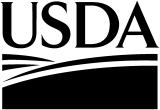 United StatesDepartment ofAgricultureUnited StatesDepartment ofAgriculture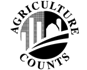 NATIONALAGRICULTURALSTATISTICSSERVICEUSDA/NASSNational Operations Division9700  Page Avenue, Suite 400St. Louis, MO 63132-1547Phone: 1-888-424-7828Fax: 1-855-415-3687E-mail: nass@nass.usda.gov USDA/NASSNational Operations Division9700  Page Avenue, Suite 400St. Louis, MO 63132-1547Phone: 1-888-424-7828Fax: 1-855-415-3687E-mail: nass@nass.usda.gov USDA/NASSNational Operations Division9700  Page Avenue, Suite 400St. Louis, MO 63132-1547Phone: 1-888-424-7828Fax: 1-855-415-3687E-mail: nass@nass.usda.gov Please make corrections to name, address and ZIP Code, if necessary.The information you provide will be used for statistical purposes only. Your responses will be kept confidential and any person who willfully discloses ANY identifiable information about you or your operation is subject to a jail term, a fine, or both.  This survey is conducted in accordance with the Confidential Information Protection provisions of Title V, Subtitle A, Public Law 107-347 and other applicable Federal laws. For more information on how we protect your information please visit: https://www.nass.usda.gov/confidentiality. Response to this survey is voluntary.According to the Paperwork Reduction Act of 1995, an agency may not conduct or sponsor, and a person is not required to respond to, a collection of information unless it displays a valid OMB control number. The valid OMB control number is 0535-0003 . The time required to complete this information collection is estimated to average 20 minutes per response, including the time for reviewing instructions, searching existing data sources, gathering and maintaining the data needed, and completing and reviewing the collection of information.1.	Did this operation sell new tractors or new farm machinery to farmers/ranchers in the U.S. during 2017?  2.	Did this operation sell any new tractors to farmers/ranchers in the U.S. during 2017? Yes - continue		 No - go to Question 4 3. 	Report the total number of new tractors sold in 2017 to farmers/ranchers and either the total value of sales or the average price per tractor sold to farmers/ranchers in the U.S. in 2017. Report only for items listed.  Exclude sales tax. 4.	Did this operation sell any new tillage equipment to farmers/ranchers in the U.S. during 2017? Yes - continue		 No - go to Question 65.	Report the total number of new tillage equipment units sold in 2017 to farmers/ranchers, and either the total value of sales or the average price per tillage equipment unit sold to farmers/ranchers in the U.S. in 2017. Report only for items listed.  Exclude sales tax. 6.	Did this operation sell any new planting equipment to farmers/ranchers in the U.S. during 2017? Yes - continue		 No - go to Question 87.	Report the total number of new planting equipment units sold in 2017 to farmers/ranchers, and either the total value of sales or the average price per tillage equipment unit sold to farmers/ranchers in the U.S. in 2017. Report only for items listed.  Exclude sales tax. 8.	Did this operation sell any new hay equipment to farmers/ranchers in the U.S. during 2017? Yes - continue		 No - go to Question 10.9.	Report the total number of new hay equipment units sold in 2017 to farmers/ranchers, and either the total value of sales or the average price per hay equipment unit sold to farmers/ranchers in the U.S. in 2017. Report only for items listed.  Exclude sales tax. 10.	Did this operation sell any new harvesting equipment to farmers/ranchers in the U.S. during 2017? Yes - continue		 No - go to Question 1211.	Report the total number of new harvesting equipment units sold in 2017 to farmers/ranchers, and either the total value of sales or the average price per harvesting equipment unit sold to farmers/ranchers in the U.S. in 2017. Report only for items listed.  Exclude sales tax.12.	Did this operation sell any other new equipment to farmers/ranchers in the U.S. during 2017?                     Yes - continue		 No - go to Question 1413.	Report the total number of other new equipment units sold in 2017 to farmers/ranchers, and either the total value of sales or the average price per other new equipment unit sold to farmers/ranchers in the U.S. in 2017. Report only for items listed.  Exclude sales tax.15.	SURVEY RESULTS: To receive the complete results of this survey on its release date, go to https://www.nass.usda.gov/Surveys/Guide_to_NASS_Surveys/COMMENTS: Respondent Name:  								9911Phone:  (		  )  					9910           MM        DD        YY Date:        __ __    __ __    __ __Office Use OnlyOffice Use OnlyOffice Use OnlyOffice Use OnlyOffice Use OnlyOffice Use OnlyResponseResponseRespondentRespondentModeModeEnum.Eval.R. UnitChangeOffice Use for POIDOffice Use for POIDOffice Use for POIDOffice Use for POIDOffice Use for POID1-Comp2-R3-Inac4-Office Hold5-R – Est6-Inac – Est7-Off Hold – Est99011-Op/Mgr2-Sp3-Acct/Bkpr4-Partner9-Oth99021-Mail2-Tel3-Face-to-Face4-CATI5-Web6-e-mail7-Fax8-CAPI19-Other990399989900 9921 9985 9989       __  __  __  -  __  __  __  -  __  __  __ 9989       __  __  __  -  __  __  __  -  __  __  __ 9989       __  __  __  -  __  __  __  -  __  __  __ 9989       __  __  __  -  __  __  __  -  __  __  __ 9989       __  __  __  -  __  __  __  -  __  __  __1-Comp2-R3-Inac4-Office Hold5-R – Est6-Inac – Est7-Off Hold – Est99011-Op/Mgr2-Sp3-Acct/Bkpr4-Partner9-Oth99021-Mail2-Tel3-Face-to-Face4-CATI5-Web6-e-mail7-Fax8-CAPI19-Other990399989900 9921 99851-Comp2-R3-Inac4-Office Hold5-R – Est6-Inac – Est7-Off Hold – Est99011-Op/Mgr2-Sp3-Acct/Bkpr4-Partner9-Oth99021-Mail2-Tel3-Face-to-Face4-CATI5-Web6-e-mail7-Fax8-CAPI19-Other990399989900 9921 9985Optional UseOptional UseOptional UseOptional UseOptional Use1-Comp2-R3-Inac4-Office Hold5-R – Est6-Inac – Est7-Off Hold – Est99011-Op/Mgr2-Sp3-Acct/Bkpr4-Partner9-Oth99021-Mail2-Tel3-Face-to-Face4-CATI5-Web6-e-mail7-Fax8-CAPI19-Other990399989900 9921 99859907 9908 99089906 9916S/E NameS/E NameS/E NameS/E NameS/E NameS/E Name